h  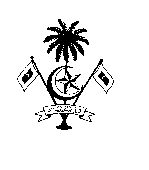 ނ.އަތޮޅު ހޮސްޕިޓަލްނ.މަނަދޫ(IUL)NAH-A/NAH/2020/15(IUL)NAH-A/NAH/2020/15(IUL)NAH-A/NAH/2020/15(IUL)NAH-A/NAH/2020/15(IUL)NAH-A/NAH/2020/15ASSOCIATE, CONSULTANT, CONSULTANT SUBASSOCIATE, CONSULTANT, CONSULTANT SUBASSOCIATE, CONSULTANT, CONSULTANT SUBPOSTREQUIREDJOB NO:HEALTH FACILITYHEALTH FACILITY#1J-300696N.ATOLL HOSPITALN.ATOLL HOSPITAL11J-300747N.ATOLL HOSPITALN.ATOLL HOSPITAL21J-300769N.ATOLL HOSPITALN.ATOLL HOSPITAL31J-295469N.ATOLL HOSPITALN.ATOLL HOSPITAL41J-294469N.ATOLL HOSPITALN.ATOLL HOSPITAL51J-300746N.ATOLL HOSPITALN.ATOLL HOSPITAL6